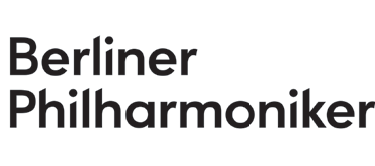 KIRILL PETRENKO, Director TitularVIOLÍNNoah Bendix-Balgley, 1. Concertino Daishin Kashimoto, 1. Concertino Vineta Sareika-Völkner, Concertino Krzysztof Polonek, Concertino Zoltán AlmásiMaja Avramović Helena Madoka Berg Simon Bernardini Alessandro CapponeAline Champion-Hennecka Luiz Felipe CoelhoLuis Esnaola Sebastian Heesch Aleksandar Ivić Hande Küden Kotowa Machida Álvaro Parra Johanna Pichlmair Bastian Schäfer Roxana Wisniewska Dorian XhoxhiVIOLÍNMarlene Ito, 1. Principal Thomas Timm, 1. Principal Christophe Horák, Principal Philipp BohnenStanley Dodds Cornelia Gartemann Angelo de LeoAnna MehlinChristoph von der Nahmer Raimar OrlovskySimon Roturier Bettina Sartorius Rachel Schmidt Armin SchubertChrista-Maria Stangorra Christoph StreuliEva-Maria Tomasi Romano TommasiniVIOLAAmihai Grosz 1. Solistabratscher Diyang Mei, 1. Solistabratscher Naoko Shimizu, Solistabratscherin Micha AfkhamJulia Gartemann Matthew Hunter Ulrich Knörzer Sebastian Krunnies Walter KüssnerIgnacy Miecznikowski Martin von der Nahmer Allan NillesKyoungmin Park Tobias ReiflandJoaquín Riquelme García Martin Stegner Wolfgang TalirzVIOLONCHELOBruno Delepelaire, 1. Solista Ludwig Quandt, 1. Solista Martin Löhr, SolistaOlaf Maninger, Solista Rachel Helleur-Simcock Christoph Igelbrink Solène Kermarrec Stephan KonczMartin Menking David Riniker Nikolaus Römisch Dietmar Schwalke Uladzimir Sinkevich Knut WeberCONTRABAJOMatthew McDonald, 1. SolistaJanne Saksala, 1. Solista Esko Laine, Solista Martin Heinze Michael Karg Stanisław Pajak Edicson RuizGunars Upatnieks Janusz Widzyk Piotr ZimnikFLAUTASébastian Jacot, Solista Emmanuel Pahud, Solista Michael HaselJelka WeberEgor Egorkin, PícoloOBOEJonathan Kelly, Solista Albrecht Mayer Solista Christoph Hartmann Andreas WittmannDominik Wollenweber, Corno inglésCLARINETEWenzel Fuchs, SolistaAndreas Ottensamer, SolistaAlexander Bader Matic KuderAndraž Golob, Clarinete bajoFAGOTDaniele Damiano, Solista Stefan Schweigert, Solista Barbara KehrigMarkus WeidmannVáclav Vonášek, ContrafagotTROMPAStefan Dohr, Solista Paula Ernesaks László Gál Johannes LamotkeGeorg Schreckenberger Sarah WillisAndrej ŽustTROMPETAGuillaume Jehl, SolistaAndre Schoch Bertold Stecher Tamás VelenczeiTROMBÓNChristhard Gössling, SolistaOlaf Ott, Solista Jesper Busk Sørensen Thomas LeyendeckerStefan Schulz Trombón bajoTUBAAlexander von PuttkamerTIMBALVincent Vogel Wieland WelzelPERCUSIÓNRaphael Haeger Simon Rössler Franz Schindlbeck Jan SchlichteARPAMarie-Pierre LanglametÓRGANOTobias Berndt, Invitado